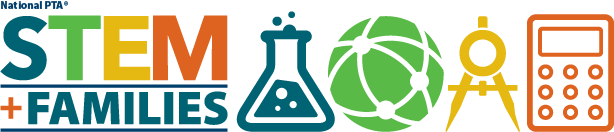 2017 STEM Night - Program Leader FEEDBACK FormName:  _________________________________________________PTA Title/Role: ___________________________________________School Name: ____________________________________________The total number of people at our event: ______________________ (highest number at any one point in time)Approximately _________________________ Parents
Approximately _________________________ StudentsWhat parts of the National PTA’s online Math toolkit did you use? (check all that apply)  Event planning checklist				  Press Release Template  Tips for promoting					  Event Day Checklist  Sample budget						  Parent engagement reminder posters  Hosting Math night photo guide			  STEM: Today & Tomorrow  Sample flyers						  Volunteer Thank you lettersWhat could National PTA do to better support you in making future STEM events happen?What was the best part of your event? Please share a quote, memory, or special moment:Are you planning to do another STEM night? If not, please share why not.Thank you!! Once we receive this form, your 5 pictures, and copies of your Parent and Student surveys, we will process your remaining Math grant funds.